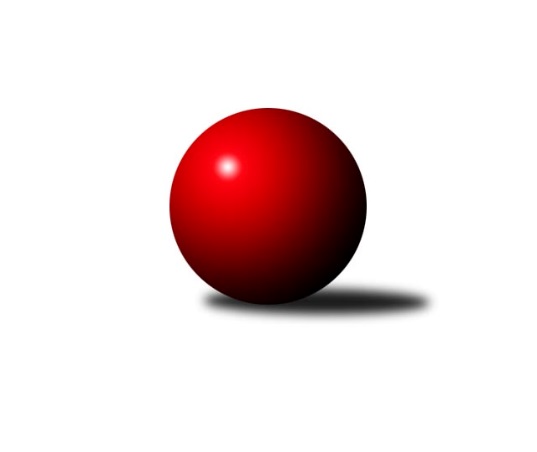 Č.19Ročník 2014/2015	29.5.2024 Meziokresní přebor - Nový Jičín, Přerov, Vsetín 2014/2015Statistika 19. kolaTabulka družstev:		družstvo	záp	výh	rem	proh	skore	sety	průměr	body	plné	dorážka	chyby	1.	Spartak Přerov ˝C˝	19	18	0	1	97.0 : 17.0 	(111.0 : 41.0)	1635	36	1143	492	25	2.	TJ Odry ˝B˝	19	13	0	6	70.0 : 44.0 	(86.5 : 65.5)	1588	26	1114	475	31.1	3.	TJ Spartak Bílovec˝B˝	19	12	0	7	65.5 : 48.5 	(79.5 : 72.5)	1540	24	1077	463	35.2	4.	Kelč˝B˝	19	7	0	12	46.0 : 68.0 	(69.0 : 83.0)	1541	14	1097	444	39.5	5.	TJ Frenštát p.R. ˝B˝	19	5	2	12	42.0 : 72.0 	(62.5 : 89.5)	1462	12	1051	412	48.5	6.	TJ Nový Jičín˝B˝	19	0	2	17	21.5 : 92.5 	(47.5 : 104.5)	1449	2	1047	403	50.9Tabulka doma:		družstvo	záp	výh	rem	proh	skore	sety	průměr	body	maximum	minimum	1.	Spartak Přerov ˝C˝	10	10	0	0	55.0 : 5.0 	(63.5 : 16.5)	1740	20	1817	1668	2.	TJ Spartak Bílovec˝B˝	10	8	0	2	42.5 : 17.5 	(44.0 : 36.0)	1584	16	1630	1522	3.	TJ Odry ˝B˝	9	7	0	2	37.0 : 17.0 	(46.5 : 25.5)	1571	14	1602	1543	4.	Kelč˝B˝	9	5	0	4	29.0 : 25.0 	(35.5 : 36.5)	1576	10	1660	1483	5.	TJ Frenštát p.R. ˝B˝	9	4	1	4	29.0 : 25.0 	(38.0 : 34.0)	1489	9	1605	1348	6.	TJ Nový Jičín˝B˝	10	0	1	9	13.0 : 47.0 	(27.0 : 53.0)	1454	1	1508	1382Tabulka venku:		družstvo	záp	výh	rem	proh	skore	sety	průměr	body	maximum	minimum	1.	Spartak Přerov ˝C˝	9	8	0	1	42.0 : 12.0 	(47.5 : 24.5)	1614	16	1726	1491	2.	TJ Odry ˝B˝	10	6	0	4	33.0 : 27.0 	(40.0 : 40.0)	1592	12	1657	1556	3.	TJ Spartak Bílovec˝B˝	9	4	0	5	23.0 : 31.0 	(35.5 : 36.5)	1531	8	1596	1435	4.	Kelč˝B˝	10	2	0	8	17.0 : 43.0 	(33.5 : 46.5)	1535	4	1627	1473	5.	TJ Frenštát p.R. ˝B˝	10	1	1	8	13.0 : 47.0 	(24.5 : 55.5)	1457	3	1517	1383	6.	TJ Nový Jičín˝B˝	9	0	1	8	8.5 : 45.5 	(20.5 : 51.5)	1449	1	1503	1391Tabulka podzimní části:		družstvo	záp	výh	rem	proh	skore	sety	průměr	body	doma	venku	1.	Spartak Přerov ˝C˝	10	9	0	1	49.0 : 11.0 	(58.5 : 21.5)	1646	18 	5 	0 	0 	4 	0 	1	2.	TJ Odry ˝B˝	10	8	0	2	42.0 : 18.0 	(48.5 : 31.5)	1601	16 	4 	0 	1 	4 	0 	1	3.	TJ Spartak Bílovec˝B˝	10	6	0	4	32.0 : 28.0 	(43.0 : 37.0)	1542	12 	4 	0 	1 	2 	0 	3	4.	TJ Frenštát p.R. ˝B˝	10	2	2	6	22.0 : 38.0 	(33.5 : 46.5)	1458	6 	2 	1 	2 	0 	1 	4	5.	Kelč˝B˝	10	3	0	7	21.0 : 39.0 	(31.5 : 48.5)	1543	6 	2 	0 	3 	1 	0 	4	6.	TJ Nový Jičín˝B˝	10	0	2	8	14.0 : 46.0 	(25.0 : 55.0)	1444	2 	0 	1 	4 	0 	1 	4Tabulka jarní části:		družstvo	záp	výh	rem	proh	skore	sety	průměr	body	doma	venku	1.	Spartak Přerov ˝C˝	9	9	0	0	48.0 : 6.0 	(52.5 : 19.5)	1628	18 	5 	0 	0 	4 	0 	0 	2.	TJ Spartak Bílovec˝B˝	9	6	0	3	33.5 : 20.5 	(36.5 : 35.5)	1533	12 	4 	0 	1 	2 	0 	2 	3.	TJ Odry ˝B˝	9	5	0	4	28.0 : 26.0 	(38.0 : 34.0)	1575	10 	3 	0 	1 	2 	0 	3 	4.	Kelč˝B˝	9	4	0	5	25.0 : 29.0 	(37.5 : 34.5)	1541	8 	3 	0 	1 	1 	0 	4 	5.	TJ Frenštát p.R. ˝B˝	9	3	0	6	20.0 : 34.0 	(29.0 : 43.0)	1468	6 	2 	0 	2 	1 	0 	4 	6.	TJ Nový Jičín˝B˝	9	0	0	9	7.5 : 46.5 	(22.5 : 49.5)	1455	0 	0 	0 	5 	0 	0 	4 Zisk bodů pro družstvo:		jméno hráče	družstvo	body	zápasy	v %	dílčí body	sety	v %	1.	Rostislav Klazar 	TJ Spartak Bílovec˝B˝ 	14	/	16	(88%)	25	/	32	(78%)	2.	Daniel Malina 	TJ Odry ˝B˝ 	14	/	18	(78%)	27.5	/	36	(76%)	3.	Rostislav Petřík 	Spartak Přerov ˝C˝ 	12	/	12	(100%)	20.5	/	24	(85%)	4.	Miroslav Makový 	TJ Frenštát p.R. ˝B˝ 	12	/	17	(71%)	23	/	34	(68%)	5.	Tomáš Binek 	TJ Frenštát p.R. ˝B˝ 	12	/	19	(63%)	24.5	/	38	(64%)	6.	Michal Symerský 	Spartak Přerov ˝C˝ 	10	/	11	(91%)	19	/	22	(86%)	7.	Jiří Kohoutek 	Spartak Přerov ˝C˝ 	10	/	12	(83%)	17	/	24	(71%)	8.	Iveta Babincová 	TJ Odry ˝B˝ 	9	/	12	(75%)	15	/	24	(63%)	9.	Marie Pavelková 	Kelč˝B˝ 	9	/	15	(60%)	17.5	/	30	(58%)	10.	Jaroslav Černý 	TJ Spartak Bílovec˝B˝ 	9	/	18	(50%)	15.5	/	36	(43%)	11.	Ota Beňo 	TJ Spartak Bílovec˝B˝ 	7	/	14	(50%)	16	/	28	(57%)	12.	Jan Schwarzer  	TJ Nový Jičín˝B˝ 	6.5	/	14	(46%)	15	/	28	(54%)	13.	Václav Pumprla 	Spartak Přerov ˝C˝ 	6	/	9	(67%)	11	/	18	(61%)	14.	Libor Daňa 	Spartak Přerov ˝C˝ 	6	/	10	(60%)	14	/	20	(70%)	15.	Daniel Ševčík st.	TJ Odry ˝B˝ 	6	/	11	(55%)	9	/	22	(41%)	16.	Věra Ovšáková 	TJ Odry ˝B˝ 	6	/	16	(38%)	17.5	/	32	(55%)	17.	Miloš Šrot 	TJ Spartak Bílovec˝B˝ 	5.5	/	16	(34%)	10	/	32	(31%)	18.	Michal Loučka 	Spartak Přerov ˝C˝ 	5	/	8	(63%)	10	/	16	(63%)	19.	Ondřej Pitrun 	Kelč˝B˝ 	5	/	9	(56%)	11	/	18	(61%)	20.	Lucie Kučáková 	TJ Odry ˝B˝ 	5	/	10	(50%)	9	/	20	(45%)	21.	Tomáš Richtar 	Kelč˝B˝ 	5	/	10	(50%)	9	/	20	(45%)	22.	Martin Jarábek 	Kelč˝B˝ 	5	/	18	(28%)	9.5	/	36	(26%)	23.	Jan Lenhart 	Spartak Přerov ˝C˝ 	4	/	5	(80%)	5.5	/	10	(55%)	24.	Martin Grejcar 	TJ Frenštát p.R. ˝B˝ 	4	/	18	(22%)	12	/	36	(33%)	25.	Jaroslav Pěcha 	Spartak Přerov ˝C˝ 	3	/	3	(100%)	6	/	6	(100%)	26.	Michal Kudela 	TJ Spartak Bílovec˝B˝ 	3	/	4	(75%)	6	/	8	(75%)	27.	Antonín Pitrun 	Kelč˝B˝ 	3	/	8	(38%)	9	/	16	(56%)	28.	Jiří Hradil 	TJ Nový Jičín˝B˝ 	3	/	9	(33%)	4.5	/	18	(25%)	29.	Tomáš Polášek 	TJ Nový Jičín˝B˝ 	3	/	10	(30%)	8	/	20	(40%)	30.	Šárka Pavlištíková 	TJ Nový Jičín˝B˝ 	3	/	12	(25%)	8	/	24	(33%)	31.	Vojtěch Rozkopal 	TJ Odry ˝B˝ 	2	/	2	(100%)	2	/	4	(50%)	32.	Josef Chvatík 	Kelč˝B˝ 	2	/	3	(67%)	5	/	6	(83%)	33.	Jiří Hradílek 	Spartak Přerov ˝C˝ 	2	/	3	(67%)	3	/	6	(50%)	34.	Jiří Janošek 	Kelč˝B˝ 	2	/	4	(50%)	4	/	8	(50%)	35.	Jiří Brož 	TJ Odry ˝B˝ 	2	/	4	(50%)	3.5	/	8	(44%)	36.	Jana Hájková 	TJ Nový Jičín˝B˝ 	2	/	4	(50%)	2	/	8	(25%)	37.	Jiří Dvořák 	TJ Spartak Bílovec˝B˝ 	2	/	5	(40%)	5	/	10	(50%)	38.	Jiří Plešek 	TJ Nový Jičín˝B˝ 	2	/	8	(25%)	6	/	16	(38%)	39.	Martin Rédr 	Spartak Přerov ˝C˝ 	1	/	1	(100%)	1	/	2	(50%)	40.	Emil Rubač 	TJ Spartak Bílovec˝B˝ 	1	/	3	(33%)	2	/	6	(33%)	41.	Zdeněk Zouna 	TJ Frenštát p.R. ˝B˝ 	1	/	5	(20%)	2	/	10	(20%)	42.	Jan Mlčák 	Kelč˝B˝ 	1	/	7	(14%)	4	/	14	(29%)	43.	Antonín Matyo 	TJ Nový Jičín˝B˝ 	0	/	1	(0%)	0	/	2	(0%)	44.	Jaroslav Míka 	TJ Odry ˝B˝ 	0	/	2	(0%)	2	/	4	(50%)	45.	Zdeněk Sedlář 	Kelč˝B˝ 	0	/	2	(0%)	0	/	4	(0%)	46.	Jaroslav Riedel 	TJ Nový Jičín˝B˝ 	0	/	2	(0%)	0	/	4	(0%)	47.	Milan Grejcar 	TJ Frenštát p.R. ˝B˝ 	0	/	3	(0%)	0	/	6	(0%)	48.	Lenka Žurková 	TJ Nový Jičín˝B˝ 	0	/	4	(0%)	1	/	8	(13%)	49.	Eva Birošíková 	TJ Nový Jičín˝B˝ 	0	/	7	(0%)	1	/	14	(7%)	50.	Pavel Hedvíček 	TJ Frenštát p.R. ˝B˝ 	0	/	12	(0%)	1	/	24	(4%)Průměry na kuželnách:		kuželna	průměr	plné	dorážka	chyby	výkon na hráče	1.	TJ Spartak Přerov, 1-6	1643	1144	498	32.1	(410.9)	2.	TJ Kelč, 1-2	1565	1108	457	38.9	(391.4)	3.	TJ Spartak Bílovec, 1-2	1550	1108	441	38.4	(387.6)	4.	TJ Odry, 1-4	1538	1082	456	35.4	(384.7)	5.	Sokol Frenštát pod Radhoštěm, 1-2	1499	1075	424	41.6	(375.0)	6.	TJ Nový Jičín, 1-4	1494	1071	423	43.9	(373.7)Nejlepší výkony na kuželnách:TJ Spartak Přerov, 1-6Spartak Přerov ˝C˝	1817	9. kolo	Libor Daňa 	Spartak Přerov ˝C˝	487	9. koloSpartak Přerov ˝C˝	1788	4. kolo	Václav Pumprla 	Spartak Přerov ˝C˝	485	7. koloSpartak Přerov ˝C˝	1765	3. kolo	Ondřej Pitrun 	Kelč˝B˝	483	9. koloSpartak Přerov ˝C˝	1749	17. kolo	Rostislav Petřík 	Spartak Přerov ˝C˝	468	4. koloSpartak Přerov ˝C˝	1749	14. kolo	Rostislav Petřík 	Spartak Přerov ˝C˝	464	3. koloSpartak Přerov ˝C˝	1731	13. kolo	Václav Pumprla 	Spartak Přerov ˝C˝	464	4. koloSpartak Přerov ˝C˝	1722	7. kolo	Rostislav Petřík 	Spartak Přerov ˝C˝	459	9. koloSpartak Přerov ˝C˝	1720	19. kolo	Jiří Kohoutek 	Spartak Přerov ˝C˝	458	17. koloSpartak Přerov ˝C˝	1686	11. kolo	Rostislav Petřík 	Spartak Přerov ˝C˝	457	14. koloSpartak Přerov ˝C˝	1668	1. kolo	Václav Pumprla 	Spartak Přerov ˝C˝	456	17. koloTJ Kelč, 1-2Spartak Přerov ˝C˝	1726	5. kolo	Michal Symerský 	Spartak Přerov ˝C˝	465	15. koloSpartak Přerov ˝C˝	1724	15. kolo	Miroslav Makový 	TJ Frenštát p.R. ˝B˝	462	3. koloKelč˝B˝	1660	1. kolo	Jiří Kohoutek 	Spartak Přerov ˝C˝	459	15. koloKelč˝B˝	1648	17. kolo	Jan Lenhart 	Spartak Přerov ˝C˝	456	5. koloKelč˝B˝	1629	15. kolo	Tomáš Richtar 	Kelč˝B˝	438	1. koloKelč˝B˝	1622	11. kolo	Jiří Kohoutek 	Spartak Přerov ˝C˝	437	5. koloTJ Odry ˝B˝	1606	17. kolo	Tomáš Binek 	TJ Frenštát p.R. ˝B˝	434	13. koloTJ Odry ˝B˝	1577	7. kolo	Jiří Janošek 	Kelč˝B˝	432	17. koloKelč˝B˝	1576	7. kolo	Ondřej Pitrun 	Kelč˝B˝	431	10. koloTJ Spartak Bílovec˝B˝	1561	10. kolo	Věra Ovšáková 	TJ Odry ˝B˝	430	7. koloTJ Spartak Bílovec, 1-2TJ Odry ˝B˝	1640	9. kolo	Rostislav Klazar 	TJ Spartak Bílovec˝B˝	451	3. koloSpartak Přerov ˝C˝	1638	16. kolo	Michal Symerský 	Spartak Přerov ˝C˝	451	16. koloTJ Spartak Bílovec˝B˝	1630	16. kolo	Michal Kudela 	TJ Spartak Bílovec˝B˝	439	17. koloTJ Spartak Bílovec˝B˝	1620	17. kolo	Daniel Ševčík st.	TJ Odry ˝B˝	434	9. koloTJ Spartak Bílovec˝B˝	1620	13. kolo	Rostislav Klazar 	TJ Spartak Bílovec˝B˝	432	14. koloTJ Spartak Bílovec˝B˝	1602	19. kolo	Rostislav Klazar 	TJ Spartak Bílovec˝B˝	428	19. koloTJ Odry ˝B˝	1591	19. kolo	Emil Rubač 	TJ Spartak Bílovec˝B˝	424	4. koloTJ Spartak Bílovec˝B˝	1580	14. kolo	Rostislav Klazar 	TJ Spartak Bílovec˝B˝	424	16. koloTJ Spartak Bílovec˝B˝	1578	9. kolo	Rostislav Klazar 	TJ Spartak Bílovec˝B˝	423	13. koloTJ Spartak Bílovec˝B˝	1575	4. kolo	Jaroslav Černý 	TJ Spartak Bílovec˝B˝	422	16. koloTJ Odry, 1-4Spartak Přerov ˝C˝	1651	8. kolo	Rostislav Klazar 	TJ Spartak Bílovec˝B˝	431	15. koloTJ Odry ˝B˝	1602	10. kolo	Daniel Ševčík st.	TJ Odry ˝B˝	430	12. koloTJ Odry ˝B˝	1587	8. kolo	Daniel Malina 	TJ Odry ˝B˝	430	15. koloTJ Odry ˝B˝	1579	2. kolo	Daniel Malina 	TJ Odry ˝B˝	425	5. koloTJ Odry ˝B˝	1577	5. kolo	Daniel Malina 	TJ Odry ˝B˝	422	2. koloTJ Odry ˝B˝	1569	12. kolo	Daniel Malina 	TJ Odry ˝B˝	419	8. koloTJ Odry ˝B˝	1568	11. kolo	Jiří Brož 	TJ Odry ˝B˝	418	1. koloTJ Odry ˝B˝	1566	15. kolo	Vojtěch Rozkopal 	TJ Odry ˝B˝	417	15. koloTJ Spartak Bílovec˝B˝	1560	15. kolo	Iveta Babincová 	TJ Odry ˝B˝	415	10. koloSpartak Přerov ˝C˝	1558	18. kolo	Věra Ovšáková 	TJ Odry ˝B˝	415	10. koloSokol Frenštát pod Radhoštěm, 1-2TJ Frenštát p.R. ˝B˝	1605	15. kolo	Miroslav Makový 	TJ Frenštát p.R. ˝B˝	450	8. koloSpartak Přerov ˝C˝	1605	10. kolo	Tomáš Binek 	TJ Frenštát p.R. ˝B˝	444	8. koloTJ Frenštát p.R. ˝B˝	1592	8. kolo	Iveta Babincová 	TJ Odry ˝B˝	439	6. koloTJ Odry ˝B˝	1585	6. kolo	Miroslav Makový 	TJ Frenštát p.R. ˝B˝	434	5. koloTJ Odry ˝B˝	1556	16. kolo	Miroslav Makový 	TJ Frenštát p.R. ˝B˝	433	15. koloTJ Spartak Bílovec˝B˝	1540	12. kolo	Tomáš Binek 	TJ Frenštát p.R. ˝B˝	419	10. koloTJ Frenštát p.R. ˝B˝	1534	16. kolo	Tomáš Binek 	TJ Frenštát p.R. ˝B˝	418	15. koloTJ Frenštát p.R. ˝B˝	1516	18. kolo	Tomáš Binek 	TJ Frenštát p.R. ˝B˝	416	12. koloTJ Nový Jičín˝B˝	1503	15. kolo	Miroslav Makový 	TJ Frenštát p.R. ˝B˝	415	12. koloKelč˝B˝	1501	8. kolo	Jaroslav Pěcha 	Spartak Přerov ˝C˝	414	10. koloTJ Nový Jičín, 1-4Spartak Přerov ˝C˝	1594	2. kolo	Rostislav Klazar 	TJ Spartak Bílovec˝B˝	444	8. koloTJ Spartak Bílovec˝B˝	1583	8. kolo	Rostislav Klazar 	TJ Spartak Bílovec˝B˝	421	18. koloTJ Odry ˝B˝	1572	4. kolo	Michal Symerský 	Spartak Přerov ˝C˝	417	2. koloKelč˝B˝	1569	6. kolo	Tomáš Binek 	TJ Frenštát p.R. ˝B˝	409	19. koloTJ Odry ˝B˝	1562	14. kolo	Martin Jarábek 	Kelč˝B˝	408	6. koloKelč˝B˝	1527	16. kolo	Miroslav Makový 	TJ Frenštát p.R. ˝B˝	407	19. koloTJ Frenštát p.R. ˝B˝	1516	19. kolo	Iveta Babincová 	TJ Odry ˝B˝	404	4. koloTJ Nový Jičín˝B˝	1508	4. kolo	Šárka Pavlištíková 	TJ Nový Jičín˝B˝	403	14. koloTJ Nový Jičín˝B˝	1502	19. kolo	Tomáš Binek 	TJ Frenštát p.R. ˝B˝	403	9. koloTJ Nový Jičín˝B˝	1501	14. kolo	Daniel Malina 	TJ Odry ˝B˝	402	14. koloČetnost výsledků:	6.0 : 0.0	9x	5.5 : 0.5	1x	5.0 : 1.0	18x	4.0 : 2.0	6x	3.0 : 3.0	2x	2.0 : 4.0	7x	1.0 : 5.0	12x	0.0 : 6.0	2x